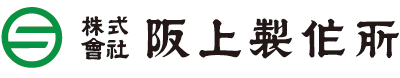 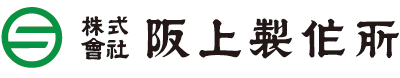 この講習会では阪上製作所120年の実績に基づく工作機械・機器向けシール類について、		　弊社講師陣が解りやすくお話させて頂きます。この機会にぜひご参加ください。			主　　　催： 株式会社　阪上製作所　　講師：営業技術部 清水　孝悦				開催日時： 2017年12月4日（月）　13：00～18：00　（受付12：30～）　終了後(17：00～)に懇親会を予定しております。	会　　　場： 長岡商工会議所http://www.nagaokacci.or.jp/●JR長岡駅大手口より徒歩8分●関越自動車道長岡I.C.より車で約10分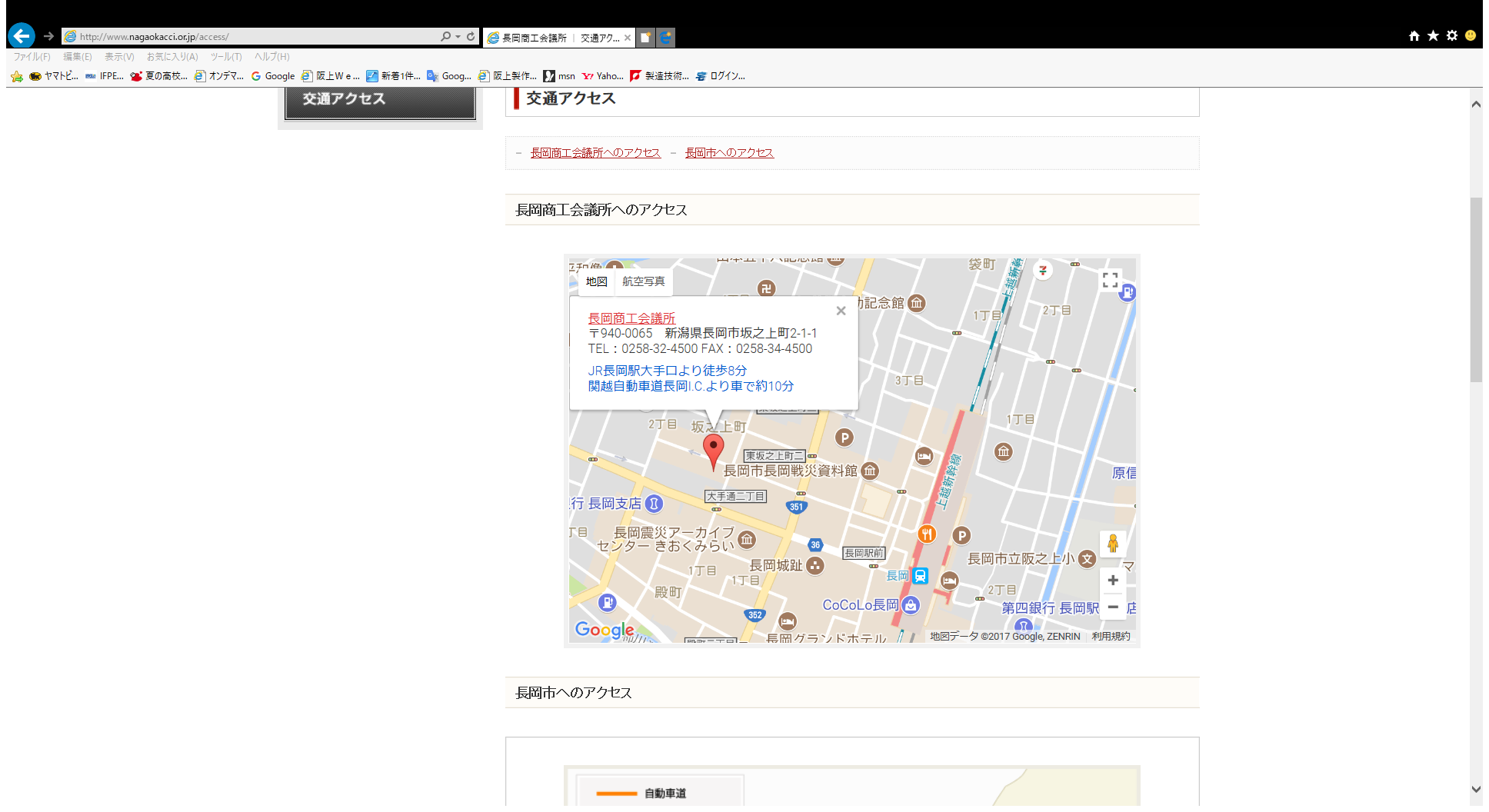 参 加 費：  無料定    員：  50名※応募多数の場合は抽選となります。予めご了承ください。抽選結果については11月の第3週ごろにメールにてご連絡させていただく予定です。持　ち 物：  筆記用具、御名刺（出欠確認のため当日頂戴いたします。）内　　　容：　◆第一部：工作機械・機器向け往復運動用シールの講義◆第二部：工作機械・機器向けダストシール＆回転用シールの講義申込方法：下記申込書にご記入の上、ＦＡＸまたはＥ-mailにてお申込みください。FAX：03-3625-8270　E-mail：eikan@sakagami-ltd.co.jpフリガナフリガナ貴社名氏名所属部署業務内容所在地現在、パッキンについてお困りのこと（任意）：現在、パッキンについてお困りのこと（任意）：現在、パッキンについてお困りのこと（任意）：現在、パッキンについてお困りのこと（任意）：TELFAXE-mail　　　　　　　　　　　　　　　　　　＠　　　　　　　　　　　　　　　　　　＠　　　　　　　　　　　　　　　　　　＠